屏東縣忠孝國小辦理「外籍英語教師暑期線上營隊」實施計畫一、依據：屏東縣外籍英語教師人力運用計畫。二、目標：(一)因應疫情辦理線上營隊，創造雙語互動真實情境。(二)提供脈絡化之學習，使英語之使用更加與生活貼近。(三)在外籍英語教師的參與下，提升學生英語聽說讀寫的活用能力。三、辦理單位：(一)主辦：屏東縣政府教育處(二)承辦：忠孝國小教務處四、活動說明 (一) 辦理日期：110年7月10日(星期六)10：00-11：30 (二) 講師：外籍英語教師paul       助教：陳雅雯老師。 （三）對象學生：屏東縣3、4、5年級學生30人。  （四）活動主題及規劃：五、報名方式及錄取：(一)表單報名：7月6日（二）中午12：00前完成填報，額滿即提前關閉。    1.報名表單鏈結：https://forms.gle/ka9wVuqKHtzqMR5n8    2.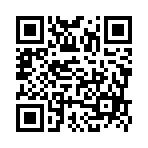 (二)公告錄取：7月8日（四）16：00前公告於本校校網。http://web.chps.ptc.edu.tw/ （三）錄取人數：30人。 （四）相關事宜請洽營隊活動承辦人：忠孝國小教務處林主任，電話：737-1939分機12。 六、預期效益：(一)透過線上英語課程，拓展學生英語實境練習場域。(二)集結外師力量，藉由各項營隊或活動之辦理，凝聚外師向心力。(三)增加英語學習生活化、國際化之元素，彰顯本縣的雙語教育成果。七、本計畫經核定後實施，修正時亦同。主 題Spot the difference (找不同)時 間活動內容09：50~10：00上線及線上點點名~10：00~10：30相見歡及破冰活動~10：35~11：15上課趣~11：20~11：30交流時間~